 CONSEILS GENERAUX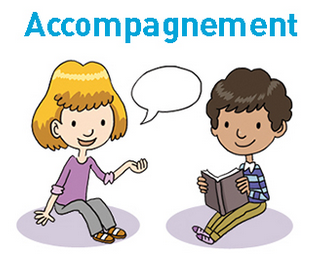 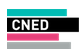 Découvrir le travail à réaliserIl est important de procéder avec l’élève à une exploration générale du travail à accomplir dans la journée, pour qu’il ait une vision d’ensemble de l’apprentissage qui lui est demandé. Pour cela, l’amener à explorer seul, puis en le guidant, à découvrir la partie de page du cahier de bord qui présente le travail de la journée :• il montre et cite les différentes parties (repérage à partir des pictogrammes) ;• il dit avec des mots de plus en plus précis ce qu’il comprend du travail qui sera le sien dans chaque partie.Si l’élève éprouve des difficultés :• l’aider à repérer les différentes parties en lui donnant des indices (numérotation ou pictogrammes) ;• renvoyer aux pages précédentes lorsque l’élève a déjà rencontré des exercices de même nature ;• faire redire (reformuler) ce qu’il a compris (pour contrôler sa compréhension du travail à faire), et lorsqu’il commence à lire lui demander de lire seul les consignes.Réaliser les activités• Avant de faire réaliser un exercice, demander à l’élève de préciser, en le disant clairement, ce qu’il pense devoir faire. Il s’agit de lui apprendre à ne pas se précipiter sur la réalisation et de prendre l’habitude d’un moment de réflexion et d’anticipation sur la tâche à accomplir.• S’assurer que l’élève possède tout le matériel nécessaire.• S’assurer que l’élève est bien installé, travaille dans le calme• Lui faire lire les consignes ou les lui lire s’il n’y arrive pas tout seul (surtout au début de l’année).• Lui faire réaliser l’exercice seul.Soutenir l’élève, valider ses hypothèses, maintenir le désir d’apprendreParler, communiquerL’acquisition du langage oral s’effectue par étapes ; elle est liée aux progrès de la pensée, de la prise de conscience de soi et à l’inscription dans le lien social ; l’importance du langage oral est telle que les textes officiels l’ont inscrite parmi les objectifs essentiels de l’apprentissage, au même titre que le langage écrit. Plus encore, pour apprendre à lire et à écrire, mais aussi pour apprendre à compter, un élève doit savoir se servir efficacement de la langue parlée pour communiquer, s’exprimer, raconter, expliquer, argumenter, justifier. Le rôle de l’adulte consiste à écouter l’élève, à lui montrer s’il le comprend, en reformulant éventuellement ses propos erronés, mais sans trop insister ; il s’agit aussi de respecter son rythme d’expression et de ne pas juger ironiquement ses erreurs ; il faut donc s’efforcer de ne pas lui couper la parole (il aura de son côté à apprendre à faire de même) et veiller à lui donner des occasions de parler. Dans la vie quotidienne, de nombreuses situations permettent cet apprentissage.Nous retiendrons, dans ce cours, trois axes principaux pour améliorer et structurer le langage oral :• la prononciation des mots, l’articulation, puis l’étude des sons (la phonologie) ;• l’enrichissement du vocabulaire et la construction de phrases de plus en plus complexes ;• l’accès à une compréhension fine de ce qui est dit.Au cours préparatoire, la plupart des séances de travail commencent par un moment de langage : « Observe les images et raconte ce que tu vois » à partir d’une page du recueil de textes. Il nous paraît important de laisser tout d’abord l’élève s’exprimer ; votre rôle sera alors de reformuler correctement le mot mal prononcé ou la phrase mal construite.Parler, communiquerQuand l’élève a terminé ses remarques, qui se présentent souvent sous une forme descriptive sommaire (il y a un... ; je vois...), il faut essayer de le conduire à une compréhension plus fine de la situation par des questions du type : « Pourquoi dis-tu que... ?, » « Es-tu sûr que… ? », ce qui l’amènera à structurer sa pensée et à utiliser des phrases plus complexes (parce que… ; quand… ; mais…). Il est aussi important de lui donner l’expression la plus appropriée s’il ne la connaît pas.Si ces moments de langage sont privilégiés, il en est d’autres tout aussi intéressants :• quand il commence un travail, lui demander de trouver la consigne en prenant des indices dans la forme de l’exercice, dans les mots qu’il sait lire, d’expliquer le but de l’exercice, de reformuler la consigne ;• quand il a terminé, lui demander d’expliquer sa démarche, comment il a fait pour faire l’exercice, les outils qu’il a utilisés et comment.Enfin, apprendre à parler est une activité de chaque instant. Il est donc primordial de :• privilégier les moments d’échange en famille, à table, en voiture ;• lire ou raconter des histoires ;• demander fréquemment à l’élève d’évoquer un moment qu’il a vécu ;• l’informer d’évènements importants ;• saisir toutes les occasions de la vie quotidienne pour qu’il sente que parler, communiquer avec les autres est un réel bonheur !Aider à mémoriserVers 6 ou 7 ans, l’élève commence à mettre en place des stratégies intentionnelles de mémorisation, renforcées vraisemblablement par les apprentissages scolaires et le développement cognitif. Mémoriser c’est assimiler des connaissances pour les mobiliser et les rendre opératoires. Cela signifie que mettre en mémoire, emmagasiner des savoirs, être en mesure de se souvenir de ses savoirs au moment utile semblent de plus en plus liés à la réussite dans les apprentissages. Il faut savoir que ce processus est un acte complexe se déroulant par étapes successives et comportant des phases d’oubli qui font partie du processus même de mémorisation. Nos connaissances ont besoin d’être périodiquement réactivées. Il faut donc avoir à l’esprit que toutes les notions doivent faire l’objet de révisions constantes pour être assimilées.